Payment Information:
Check									                     Visa			Mastercard			Am. Express			DiscoverName on card: ___________________________________________________________________________________

Credit card number: ______________________________________________________________________________

Exp. Date: ________________________	Signature: ___________________________________________________RELAY FOR LIFE OF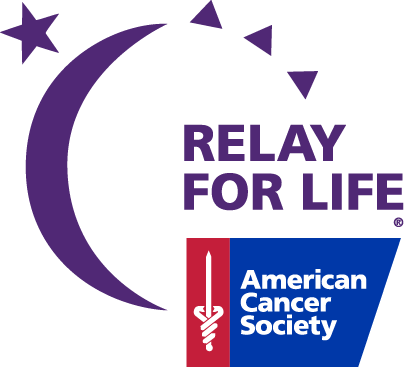 COMMACK
COMMACK HIGH SCHOOL | MAY 19 – MAY 20